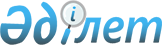 Об утверждении Правил расчета норм образования и накопления коммунальных отходов по Темирскому районуПостановление акимата Темирского района Актюбинской области от 21 апреля 2023 года № 70
      В соответствии с подпунктом 6) пункта 4 статьи 365 Экологического кодекса Республики Казахстан акимат Темирского района ПОСТАНОВЛЯЕТ:
      1. Утвердить прилагаемые Правила расчета норм образования и накопления коммунальных отходов по Темирскому району согласно приложению к настоящему постановлению.
      2. Настоящее постановление вводится в действие по истечении десяти календарных дней после дня его первого официального опубликования. Правила расчета норм образования и накопления коммунальных отходов Темирского района 
1. Общие положения
      1. Настоящие правила расчета норм образования и накопления коммунальных отходов (далее – Правила), разработаны в соответствии с подпунктом 6) пункта 4 статьи 365 Экологического кодекса Республики Казахстан, а также Типовыми правилами расчета норм образования и накопления коммунальных отходов, утвержденными приказом Министра экологии, геологии и природных ресурсов Республики Казахстан от 1 сентября 2021 года № 347 (зарегистрированным в Реестре государственной регистрации нормативных правовых актов под № 24212) и определяют порядок расчета норм образования и накопления коммунальных отходов.
      2. Под коммунальными отходами понимаются следующие отходы потребления:
      1) смешанные отходы и раздельно собранные отходы домашних хозяйств, включая, помимо прочего, бумагу и картон, стекло, металлы, пластмассы, органические отходы, древесину, текстиль, упаковку, использованные электрическое и электронное оборудование, батареи и аккумуляторы;
      2) смешанные отходы и раздельно собранные отходы из других источников, если такие отходы по своему характеру и составу сходны с отходами домашних хозяйств.
      Коммунальные отходы не включают отходы производства, сельского хозяйства, лесного хозяйства, рыболовства, септиков и канализационной сети, а также от очистных сооружений, включая осадок сточных вод, вышедшие из эксплуатации транспортные средства или отходы строительства.
      К отходам потребления относятся отходы, образующиеся в результате жизнедеятельности человека, полностью или частично утратившие свои потребительские свойства продукты и (или) изделия, их упаковка и иные вещества или их остатки, срок годности либо эксплуатации которых истек независимо от их агрегатного состояния, а также от которых собственник самостоятельно физически избавился либо документально перевел в разряд отходов потребления.
      3. Опасные составляющие коммунальных отходов (электронное и электрическое оборудование, ртуть содержащие отходы, батареи, аккумуляторы и прочие опасные компоненты) должны собираться раздельно и передаваться на восстановление специализированным предприятиям. 2. Порядок расчета норм образования и накопления коммунальных отходов
      4. Нормы образования и накопления коммунальных отходов устанавливаются отдельно для всех объектов жилищного фонда, для нежилых помещений.
      5. Нормы образования и накопления коммунальных отходов определяются для всех видов объектов жилищного фонда и по нежилым помещениям согласно приложению 1 к Правилам.
      6. Определение норм образования и накопления коммунальных отходов производится путем проведения натурных замеров с последующим расчетом объема накопления на расчетную единицу.
      7. Для проведения натурных замеров выделяются объекты жилого фонда двух типов с различным уровнем благоустройства:
      1) благоустроенное жилище, имеющие внутридомовые инженерные коммуникации и оборудования, используемых для предоставления потребителям коммунальных услуг;
      2) неблагоустроенное жилище, не имеющие внутридомовых инженерных коммуникаций и оборудования, используемых для предоставления потребителям коммунальных услуг.
      8. Для определения норм образования и накопления коммунальных отходов, образующихся от населения, выделяются участки со следующим количеством проживающего населения:
      в населенных пунктах с численностью до 300 тысяч человек участки выбираются с охватом 2% населения общего числа жителей по каждому виду благоустройства;
      в населенных пунктах с численностью от 300 до 500 тысяч человек – 1 %;
      в населенных пунктах с численностью более 500 тысяч человек – 0,5 % (из них не менее 500 человек по неблагоустроенному сектору).
      9. На выбранные объекты перед проведением замеров акиматом Темирского района совместно с организацией, осуществляющей сбор и вывоз коммунальных отходов, составляются коммунальные паспорта жилищного фонда и нежилых помещений по формам согласно приложению 2 к Правилам.
      10. Для определения объема и массы образованных и накопленных коммунальных отходов применяют мерную линейку и весовое оборудование.
      11. Перед началом замера отходы в контейнере разравниваются организацией, осуществляющей сбор и вывоз коммунальных отходов и с помощью мерной линейки определяется объем отходов.
      12. Масса накапливающихся отходов определяется путем взвешивания заполненных контейнеров и последующего вычитания массы порожнего контейнера организацией, осуществляющей сбор и вывоз коммунальных отходов.
      13. При полном заполнении кузова специальной техники (мусоровоза) общим объемом образованных и накопленных коммунальных отходов одного участка и невозможности дальнейшей загрузки с других участков, допускается определение массы отходов проводить путем взвешивания загруженной и порожней машины на автомобильных весах.
      14. Данные по массе и объему образованных и накопленных коммунальных отходах вносятся акиматом Темирского района в бланк первичных записей по форме согласно приложению 3 к Правилам.
      15. После обработки первичных материалов, по замерам полученные данные (масса, объем) каждого объекта суммируются по дням недели и заносятся акиматом Темирского района в сводную сезонную ведомость образования и накопления коммунальных отходов по форме согласно приложению 4 к Правилам.
      16. После проведения сезонных замеров вносит данные (масса, объем) в сводную годовую ведомость образования и накопления коммунальных отходов по форме согласно приложению 5 к Правилам.
      17. Сбор коммунальных отходов, предполагаемых к замеру по определенному объекту, должен исключать смешивание коммунальных отходов от других объектов.
      18. При определении накопления коммунальных отходов используются стандартные контейнеры одинаковой емкости. Для полного учета отходов и определения коэффициента неравномерности образования и накопления предусматривается установка дополнительных контейнеров, необходимость установки которых и их количество уточняется при обследовании выбранных участков.
      Все контейнеры должны быть полностью очищены:
      1) при ежедневном вывозе – за сутки до начала замеров;
      2) при вывозе по графику реже ежедневного – в последний день вывоза по графику перед неделей замеров.
      19. За сутки до начала замеров все контейнеры должны быть полностью очищены организацией, осуществляющей сбор и вывоз коммунальных отходов.
      20. Обработка первичных материалов по замерам производится не позднее, чем на следующий рабочий день после их проведения. 3. Расчет норм образования и накопления коммунальных отходов
      21. Расчет норм образования и накопления коммунальных отходов производится следующим образом:
      1) определение объема образованных и накопленных коммунальных отходов в одном контейнере для сбора коммунальных отходов на объекте в сутки (Vконт, м3):
      Vконт = h*S
      где, h – высота от основания контейнера до верхней точки накопленных коммунальных отходов, м;
      S – площадь основания контейнера, м2;
      2) определение общего объема образования и накопления коммунальных отходов на контейнерной площадке (Vсут, м3) при количестве контейнеров для сбора коммунальных отходов на контейнерной площадке объекта более одного:
      Vсут = Vконт1 + Vконт2 + Vконт3….
      где, Vконт1, Vконт2, Vконт3– суточные объемы образования и накопления коммунальных отходов по каждому контейнеру, расположенному на контейнерной площадке. Расчет производится в зависимости от количества контейнеров, расположенных на контейнерной площадке;
      3) определение суточной массы коммунальных отходов, накопленных в контейнере для сбора коммунальных отходов (mконт, кг), производят по формуле:
      mконт = m3 - mп
      где m3– масса загруженного контейнера с отходами, кг;
      mп – масса порожнего контейнера с отходами, кг;
      4) определение суточной массы коммунальных отходов, образовавшихся на объекте (mсут, кг) производят по формуле:
      mсут = mконт1 + mконт2 + mконт3….
      где mконт1, mконт2, mконт3– суточная масса коммунальных отходов по каждому контейнеру, расположенному на контейнерной площадке. Расчет производится в зависимости от количества контейнеров, расположенных на контейнерной площадке;
      5) замеры проводятся в одно и то же время суток до вывоза отходов с контейнерной площадки. Период проведения замеров: семь дней (без перерыва).
      Сроки проведения замеров: зима-декабрь, январь, февраль; весна-март, апрель, май; лето-июнь, июль, август; осень-сентябрь, октябрь, ноябрь.
      Определение объема коммунальных отходов (Vсез, м3) на объекте в течение сезонного периода наблюдений проводят по формуле:
      Vсез = Vсут1 + Vсут2 +…. + Vсут7
      где Vсут1, Vсут2– объем образования коммунальных отходов на объекте за каждые сутки в определенный сезон;
      6) определение массы коммунальных отходов, образовавшихся на объекте в течение сезонного периода (mсез, кг) производят по формуле:
      mсез= mсут1 + mсут2 +…. + mсут7
      где mсут1, mсут2– масса коммунальных отходов на объекте за сутки в определенный сезон;
      7) определение суточной среднесезонной нормы коммунальных отходов на количество источников образования коммунальных отходов на объекте (расчетная единица) производят по формуле:
      по объему (Vсс, м3):
      Vcc = Vсез/(nxa)
      по массе (mсс, кг):
      mсс = mсез / (nxa)
      где n – количество суток наблюдений в течение сезонного периода; а – количество расчетных единиц;
      8) определение суточной среднегодовой нормы коммунальных отходов на расчетную единицу на объекте производят по формуле:
      по объему (Vсс, м3):
      Vссг = (Vзсс + Vвсс + Vлсс + Vосс)/n
      по массе (mсс, кг):
      mссг = (mзсс + mвсс + mлсс + mосс)/n,
      где верхние индексы "з", "в", "л", "о" – обозначают суточный среднесезонный норматив образования отходов на расчетную единицу зимой –"з", весной –"в", летом –"л", осенью –"о" соответственно;
      n – число сезонов образования отходов (n = 4);
      9) определение годовой нормы образования и накопления коммунальных отходов на расчетную единицу на объекте производят по формуле:
      по объему (Vг, м3):
      Vг = Vссгxnд,
      по массе (mг, кг):
      mг = mссгxnд,
      где nд - число дней в году;
      22. Дополнительно, для определения средней плотности коммунальных отходов, коэффициента сезонной и суточной сезонной неравномерности образования и накопления коммунальных отходов проводится следующий расчет:
      1) определение средней плотности коммунальных отходов (ср, кг/ м3) производят по формуле:
      ср = m/V,
      где m и V – годовые или среднесезонные нормативы образования и накопления отходов соответственно по массе и объему на расчетную единицу;
      2) определение коэффициента сезонной неравномерности образования и накопления коммунальных отходов (kн) производят по формуле:
      по объему:
      kн = Vсс/Vг
      по массе:
      kн = mсс/mг
      3) определение коэффициента суточной сезонной неравномерности образования и накопления коммунальных отходов производят по формуле:
      по объему:
      Kсн = Vmax.сут/Vсс,
      где Vmax.сут– максимальный суточный объем образования и накопления коммунальных отходов на объекте в сезон, м3.
      по массе:
      Kсн = mmax.сут/mсс,
      где mmax.сут – максимальная суточная масса образования и накопления коммунальных отходов на объекте в сезон, кг.
      23. Для проведения сравнения фактического и расчетного годового объема, установленные годовые нормы образования и накопления коммунальных отходов на одну расчетную единицу объекта умножаются на количество расчетных единиц. Полученный расчетный годовой объем образования коммунальных отходов не должен отличаться от фактического их накопления от того же объекта за год более чем на пять процентов. При расхождении расчетных и фактических данных более чем на пять процентов, дифференцированные нормативы образования коммунальных отходов корректируются по основным объектам их образования до результата с требуемой погрешностью. Виды объектов жилищного фонда и нежилые помещения
      Форма
      Коммунальный паспорт объекта жилищного фонда
      Населенный пункт, район, область ______________________________________ 
      1. Адрес ____________________________________________________________ 
      2. Этажность ________________________________________________________ 
      3. Номер домовладения _______________________________________________ 
      4. Количество проживающих, чел. ______________________________________ 
      5. Уровень благоустройства: ___________________________________________ 
      а) наличие водопровода, канализации, газа _______________________________ 
      б) вид отопления (центральное, печное, местное) __________________________ 
      в) вид топлива – уголь (каменный, бурый), дрова, газ ______________________ 
      г) наличие мусоропровода _____________________________________________ 
      д) площадь дворовой территории, м2 ____________________________________ 
      под зелеными насаждениями ___________________________________________ 
      под твердым покрытием _______________________________________________ 
      из них тротуары ______________________________________________________ 
      6. Тип контейнеров, их количество и емкость _____________________________ 
      7. Периодичность вывоза отходов _______________________________________ 
      8. Производится ли раздельный сбор пищевых отходов и вторсырья (каких и сколько) 
      _____________________________________________________ 
      9. Периодичность вывоза вторсырья 
      ____________________________________ ____________________________________________________________________ 
      10. Периодичность вывоза пищевых отходов _____________________________ 
      ____________________________________________________________________ 
      11. Производится ли раздельный сбор опасных отходов (каких и сколько фракций) 
      ____________________________________________________________________ 
      Подписи: Ф.И.О (при его наличии), должность
      Форма
      Коммунальный паспорт объектов нежилых помещений
      Населенный пункт, район, область ____________________________________ 
      1. Наименование объекта ____________________________________________ 
      2. Адрес ___________________________________________________________ 
      3. Встроенные или отдельно стоящие (для последнего указать этажность)
      ___ __________________________________________________________________ 
      4. Количество расчетных единиц (работников и т.д.) _____________________ 
      5. Пропускная способность в сутки: для зрелищных предприятий (число мест) 
      ______________________________ для предприятий общественного питания 
      (число блюд) ___________________ 
      6. Количество обслуживающего персонала, чел. _________________________ 
      7. Общая площадь помещений, м2 _____________________________________ 
      торговая___________________________________________________________ 
      складская и подсобная ______________________________________________ 
      8. Площадь дворовой территории, м2 __________________________________ 
      под зелеными насаждениями _________________________________________ 
      под твердым покрытием _____________________________________________ 
      9. Тип контейнеров, их количество и емкость ___________________________ 
      10. Периодичность вывоза отходов ____________________________________ 
      11. Производится ли раздельный сбор пищевых отходов и вторсырья (каких и сколько) 
      ___________________________________________________ 
      12. Периодичность вывоза вторсырья __________________________________ 
      ___________________________________________________________________ 
      13. Периодичность вывоза пищевых отходов ____________________________ 
      ___________________________________________________________________ 
      14. Производится ли раздельный сбор опасных отходов (каких и сколько фракций) 
      ____________________________________________
      Подписи: Ф.И.О. (при его наличии), должность
      Форма
      Бланк первичных записей
      _________________
      (дата) по объекту _________________________________________________________ (наименование, адрес)
      Форма
      Сводная месячная (сезонная) ведомость образования и накопления коммунальных отходов по группам объектов
       Период с "____" по "____" ________________ месяца 20_____ года Тип благоустройства ________________________________________
       Подписи Ф.И.О.(при его наличии), должность
      Форма
      Сводная годовая ведомость образования и накопления коммунальных отходов
       Тип благоустройства _____________________________________________
      Всего___________ Среднее за сутки_______________ 
      Подписи_____________ Ф.И.О.(при его наличии), 
      должность __________________________
					© 2012. РГП на ПХВ «Институт законодательства и правовой информации Республики Казахстан» Министерства юстиции Республики Казахстан
				
      Аким Темирского района 

С. Аманбаев
Приложение к постановлению акимата Темирского района от 21 апреля 2023 года № 70Приложение 1 к Правилам расчета норм образования и накопления коммунальных отходов в Темирском районе
№
Объект накопления коммунальных отходов
Расчетная единица
1.
Домовладения благоустроенные и неблагоустроенные
1 житель
2
Общежития, интернаты, детские дома, дома престарелых и т.п.
1 место
3
Гостиницы, санатории, дома отдыха
1 место
4
Детские сады, ясли
1 место
5
Учреждения, организации, офисы, конторы, сбербанки, отделения связи
1 сотрудник
6
Поликлиники
1 посещение
7
Больницы, прочие лечебно-профилактические учреждения
1 койко-место
8
Школы и другие учебные заведения
1 учащийся
9
Рестораны, кафе, учреждения общественного питания
1 посадочное место
10
Театры, кинотеатры, концертные залы, ночные клубы, игровые - развлекательные центры, музеи
1 посадочное место
11
Стадионы, спортивные площадки
1 место по проекту
12
Спортивные, танцевальные и игровые залы
1 м2 общей площади
13
Продовольственные, промтоварные магазины, супермаркеты
1 м2 торговой площади
14
Рынки, торговые павильоны, киоски, лотки
1 м2 торговой площади
15
Аптеки
1 м2 торговой площади
16
Автостоянки, автомойки, АЗС, гаражи
1 машино-место
17
Автомастерские
1 работник
18
Парикмахерские, косметические салоны
1 рабочее место
19
Прачечные, химчистки, ремонт бытовой техники, швейные ателье
1 м2 общей площади
20
Мастерские ювелирные, по ремонту обуви, часов
1 м2 общей площади
21
Бани, сауны
1 м2 общей площадиПриложение 2 к Правилам расчета норм образования и накопления коммунальных отходов в Темирском районеПриложение 3 к Правилам расчета норм образования и накопления коммунальных отходов в Темирском районе
№ п/п контейнера
Высота слоя собранных отходов, h, м
Площадь основания контейнер, S, м2
Объем отходов в контейнерV, h*S, м3
Масса загруженного контейнера (мусоровоза) с отходами, m3, кг
Масса порожнего контейнера (мусоровоза), mП, кг
Масса отходов в контейнере, mконт, m3 - mП
1
2
....
Итого за сутки
Vсут
mсутПриложение 4 к Правилам расчета норм образования и накопления коммунальных отходов в Темирском районе
День недели
Наименование объекта
Вид деятельности объекта
Количество расчетных единиц
Объем/масса накопленных коммунальных отходов
Объем/масса накопленных коммунальных отходов
Объем/масса накопленных коммунальных отходов
Объем/масса накопленных коммунальных отходов
Средняя плотность кг/ м3
Всего отобрано втор. сырья (при раздельном сборе)
Всего отобрано втор. сырья (при раздельном сборе)
День недели
Наименование объекта
Вид деятельности объекта
Количество расчетных единиц
общее
общее
на 1 расчетную единицу
на 1 расчетную единицу
Средняя плотность кг/ м3
Всего отобрано втор. сырья (при раздельном сборе)
Всего отобрано втор. сырья (при раздельном сборе)
День недели
Наименование объекта
Вид деятельности объекта
Количество расчетных единиц
кг
м3
кг
м3
Средняя плотность кг/ м3
кг
м3
Понедельник
Вторник
Среда
Четверг
Пятница
Суббота
ВоскресеньеПриложение 5 к Правилам расчета норм образования и накопления коммунальных отходов в Темирском районе
Объект
Месяц
Количество измеряемых единиц
Накопление отходов
Накопление отходов
Накопление отходов
Накопление отходов
Коэффициент неравномерности
Коэффициент неравномерности
Раздельный сбор, кг
Раздельный сбор, кг
Раздельный сбор, кг
Раздельный сбор, кг
Объект
Месяц
Количество измеряемых единиц
общее
общее
на 1 измеряемую единицу
на 1 измеряемую единицу
Коэффициент неравномерности
Коэффициент неравномерности
общее
общее
на 1 измеряемую единицу
на 1 измеряемую единицу
Объект
Месяц
Количество измеряемых единиц
м3
кг
м3
кг
м3
кг
м3
кг
м3
кг
1
2
3
4
5
6
7
8
9
10
11
12
13